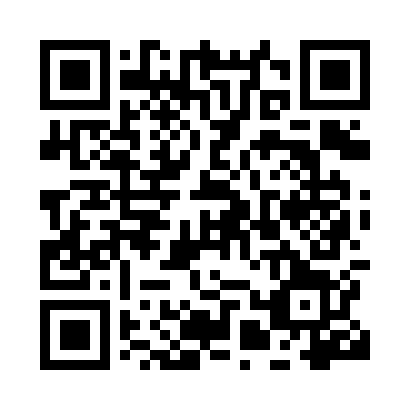 Prayer times for Fodai, BelgiumWed 1 May 2024 - Fri 31 May 2024High Latitude Method: Angle Based RulePrayer Calculation Method: Muslim World LeagueAsar Calculation Method: ShafiPrayer times provided by https://www.salahtimes.comDateDayFajrSunriseDhuhrAsrMaghribIsha1Wed3:566:151:365:378:5811:072Thu3:536:131:365:388:5911:103Fri3:496:111:365:389:0111:124Sat3:466:101:355:399:0211:155Sun3:436:081:355:399:0411:186Mon3:406:061:355:409:0511:217Tue3:376:051:355:419:0711:238Wed3:346:031:355:419:0811:269Thu3:306:011:355:429:1011:2910Fri3:276:001:355:429:1111:3211Sat3:245:581:355:439:1211:3512Sun3:205:571:355:439:1411:3813Mon3:195:551:355:449:1511:4114Tue3:195:541:355:459:1711:4315Wed3:185:531:355:459:1811:4416Thu3:185:511:355:469:1911:4517Fri3:175:501:355:469:2111:4518Sat3:175:491:355:479:2211:4619Sun3:165:471:355:479:2411:4620Mon3:165:461:355:489:2511:4721Tue3:155:451:355:489:2611:4822Wed3:155:441:355:499:2711:4823Thu3:155:431:355:499:2911:4924Fri3:145:421:365:509:3011:4925Sat3:145:411:365:509:3111:5026Sun3:145:401:365:519:3211:5027Mon3:135:391:365:519:3311:5128Tue3:135:381:365:529:3511:5229Wed3:135:371:365:529:3611:5230Thu3:125:361:365:529:3711:5331Fri3:125:361:365:539:3811:53